Pubblicato in albo informaticoElenco provvisorio degli aventi diritto di voto: componenti del consiglio di scuolaPubblicato in albo informaticoElenco provvisorio dei candidabili con la qualifica di professore ordinario, in regime di impegno a tempo pieno e a tempo definito, appartenenti alla scuola  Pubblicato in albo informaticoElenco definitivo degli aventi diritto di voto (componenti del consiglio di scuola) a seguito della scadenza del termine di opposizione 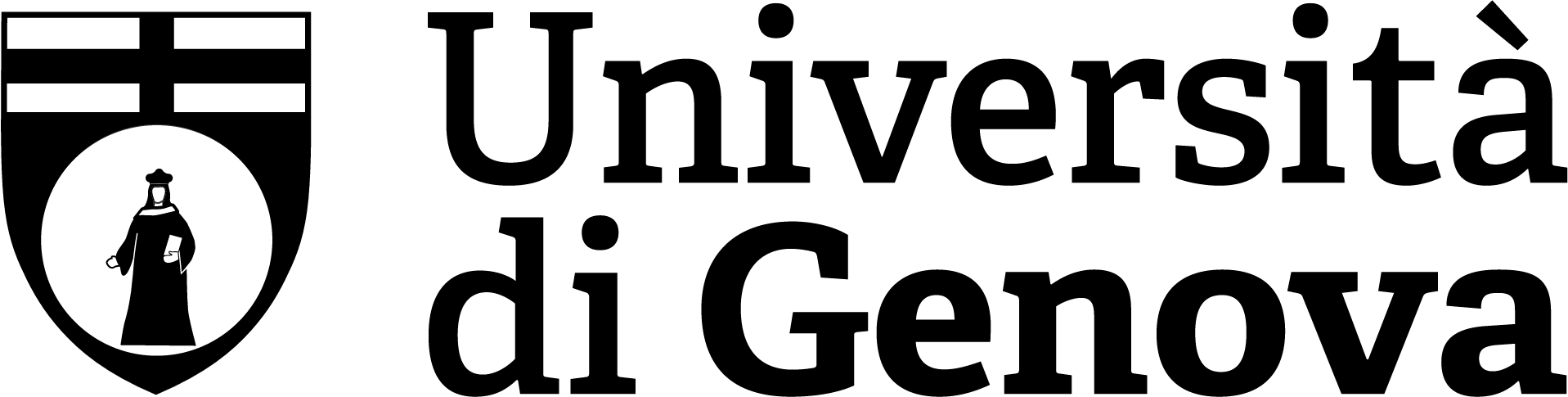 Pubblicato in albo informaticoElenco definitivo dei candidabili con la qualifica di professore ordinario, in regime di impegno a tempo pieno e a tempo definito, appartenenti alla scuola  Pubblicato in albo informaticoELENCO FINALE DEI CANDIDATI DELLA SCUOLA (a seguito della presentazione delle candidature)Professori ordinari in regime di impegno a tempo pieno e a tempo definito appartenenti alla scuolaELEZIONE DEL PRESIDE DELLA SCUOLA DI__________________________________________________PER IL TRIENNIO ACCADEMICO 20__/20__CognomeNomeQualificaProfessori ordinari““Professori associati““Ricercatori di ruolo (ivi inclusi gli assistenti del ruolo ad esaurimento) /Ricercatori a tempo determinato““Rappresentanti degli studenti e dei dottorandi/specializzandiRappresentante del personale tecnico-amministrativo della scuola ELEZIONE DEL PRESIDE DELLA SCUOLA DI__________________________________________________PER IL TRIENNIO ACCADEMICO 20__/20__CognomeCognomeNomeQualificaQualificaProfessori ordinariProfessori ordinari““““ELEZIONE DEL PRESIDE DELLA SCUOLA DI__________________________________________________PER IL TRIENNIO ACCADEMICO 20__/20__ELEZIONE DEL PRESIDE DELLA SCUOLA DI__________________________________________________PER IL TRIENNIO ACCADEMICO 20__/20__ELEZIONE DEL PRESIDE DELLA SCUOLA DI__________________________________________________PER IL TRIENNIO ACCADEMICO 20__/20__CognomeNomeQualificaProfessori ordinari““Professori associati“Ricercatori di ruolo (ivi inclusi gli assistenti del ruolo ad esaurimento) /Ricercatori a tempo determinato““Rappresentanti degli studenti e dei dottorandi/specializzandiRappresentante del personale tecnico-amministrativo della scuolaELEZIONE DEL PRESIDE DELLA SCUOLA DI__________________________________________________PER IL TRIENNIO ACCADEMICO 20__/20__CognomeNomeQualificaProfessori ordinari““ELEZIONE DEL PRESIDE DELLA SCUOLA DI__________________________________________________PER IL TRIENNIO ACCADEMICO 20__/20__CognomeNomeQualificaProfessori ordinari““